           KАРАР                                                                        П О С Т А Н О В Л Е Н И Е «30» сентябрь 2013 й.                                № 47                        «30» сентября 2013 г.Об утверждении Порядка проведения экспертизы проектов административных регламентов предоставления муниципальных услуг, разработанных администрацией Сельского поселения Тятер-Араслановский сельсовет муниципального района Стерлибашевский районВ соответствии с Федеральными законами от 06.10.2003 года № 131-ФЗ «Об общих принципах организации местного самоуправления в Российской Федерации» и от  27 июля . №210-ФЗ «Об организации предоставления государственных и муниципальных услуг», Уставом Сельского поселения Тятер-Араслановский сельсовет муниципального района Стерлибашевский район Республики Башкортостан администрация  Сельского поселения Тятер-Араслановский сельсовет муниципального района Стерлибашевский район Республики Башкортостан ПОСТАНОВЛЯЕТ:1. Утвердить прилагаемый Порядок проведения экспертизы административных регламентов предоставления муниципальных услуг, разработанных администрацией Сельского поселения Тятер-Араслановский сельсовет муниципального района Стерлибашевский район (далее – Порядок).2. Опубликовать Порядок в сети Интернет на официальном сайте Сельского поселения Тятер-Араслановский сельсовет муниципального района Стерлибашевский район Республики Башкортостан.3. Контроль за исполнением настоящего постановления  оставляю за собой.Глава Сельского поселения Тятер-Араслановский сельсовет                                       И.Г. РысаевПорядокпроведения экспертизы проектов административных регламентов предоставления муниципальных услуг, разработанных  администрацией Сельского поселения Тятер-Араслановский сельсовет  муниципального района Стерлибашевский район1. Общие положения	1.1. Настоящий Порядок проведения экспертизы проектов административных регламентов предоставления муниципальных услуг, разработанных администрацией Сельского поселения Тятер-Араслановский сельсовет  муниципального района Стерлибашевский район (далее - Порядок), регулирует правоотношения, связанные с проведением уполномоченным органом администрации Сельского поселения Тятер-Араслановский сельсовет  муниципального района  экспертизы проектов административных регламентов предоставления муниципальных услуг, разработанных администрацией  Сельского поселения Тятер-Араслановский сельсовет  муниципального района Стерлибашевский район  (далее - экспертиза).	1.2. Целями проведения экспертизы является оценка соответствия проектов административных регламентов предоставления муниципальных услуг, разработанных администрацией Сельского поселения Тятер-Араслановский сельсовет муниципального района Стерлибашевский район  (далее - проектов административных регламентов) требованиям, предъявляемым к ним Федеральным законом от 27.07.2010 года № 210-ФЗ "Об организации предоставления государственных и муниципальных услуг" (далее - Федеральный закон от 27.07.2010 года № 210-ФЗ), и принятыми в соответствии с  иными нормативными правовыми актами, оценка учёта результатов независимой экспертизы проектов административных регламентов, проводимой в соответствии с действующим законодательством Российской Федерации.	1.3. Проведение экспертизы осуществляется для решения следующих задач:	- обеспечение прав физических и юридических лиц на получение муниципальных услуг, предоставляемых администрацией Сельского поселения Тятер-Араслановский сельсовет муниципального района Стерлибашевский район (далее - муниципальные услуги), своевременно и в соответствии со стандартом предоставления муниципальных услуг; 	- организация предоставления полной, актуальной и достоверной информации о муниципальных услугах и порядке их предоставления; 	- обеспечение соответствия деятельности администрации Сельского поселения Тятер-Араслановский сельсовет муниципального района Стерлибашевский район по предоставлению муниципальных услуг требованиям действующего законодательства Российской Федерации, муниципальных правовых актов муниципального района Стерлибашевский район; 	- предоставление муниципальных услуг в электронной форме в порядке и на условиях, предусмотренных действующим законодательством Российской Федерации. 2. Принципы проведения экспертизы	2.1. Проведение экспертизы осуществляется в соответствии со следующими принципами:	- единства требований к содержанию административных регламентов предоставления муниципальных услуг и их соответствия требованиям Федерального закона от 27.07.2010 года № 210-ФЗ и принимаемыми в соответствии с ним иными нормативными правовыми актами; 	- полноты описания стандарта предоставления муниципальных услуг и административных процедур в административных регламентах; публичности административных регламентов предоставления муниципальных услуг; 	- оценки учета результатов независимой экспертизы в проектах административных регламентов; 	- обеспечения взаимосвязи требований ведения реестра муниципальных услуг с требованиями разработки проектов административных регламентов. 3. Порядок проведения экспертизы	3.1. Проведение экспертизы осуществляется комиссией по экспертизе административных регламентов администрации Сельского поселения Тятер-Араслановский сельсовет муниципального района Стерлибашевский район (далее - Уполномоченный орган).	3.2. Проведение экспертизы осуществляется в случае разработки проектов административных регламентов администрации Сельского поселения Тятер-Араслановский сельсовет муниципального района Стерлибашевский район  после истечения срока, отведенного для проведения независимой экспертизы соответствующих проектов административных регламентов в соответствии с порядком, установленным действующим законодательством Российской Федерации.	3.3. Для проведения экспертизы администрация Сельского поселения Тятер-Араслановский сельсовет муниципального района Стерлибашевский район являющееся разработчиком административного регламента (далее - орган, являющийся разработчиком административного регламента), направляет в Уполномоченный орган:	3.3.1 проект постановления администрации Сельского поселения Тятер-Араслановский сельсовет муниципального района Стерлибашевский район  об утверждении административного регламента (далее - проект постановления); 	3.3.2 проект административного регламента; 	3.3.3 пояснительную записку к проекту постановления, в которой указываются следующие сведения: 	о размещении проекта административного регламента в сети Интернет на официальном сайте Администрации муниципального района Стерлибашевский район; 	о сроке, отведенном для проведения независимой экспертизы проекта административного регламента в порядке, установленном действующим законодательством Российской Федерации, и указанном при размещении проекта административного регламента в сети Интернет на официальном  сайте Администрации муниципального района Стерлибашевский район; 	о результатах независимой экспертизы; 	о решениях администрации Сельского поселения Тятер-Араслановский сельсовет муниципального района Стерлибашевский район, являющегося разработчиком административного регламента, принятых по результатам независимой экспертизы; 	3.3.4 заключение, составленное по результатам независимой экспертизы (при наличии); 	3.3.5 справку об учете замечаний - при повторном и последующем поступлениях проекта административного регламента на экспертизу в Уполномоченный орган. 	3.4. Уполномоченный орган отказывает в проведении экспертизы в следующих случаях:	3.4.1 несоблюдения подразделением, являющимся разработчиком административного регламента, требования Федерального закона от 27.07.2010 года № 210-ФЗ по размещению проекта административного регламента в сети Интернет на официальном сайте муниципального района Стерлибашевский район проведения независимой экспертизы; 	3.4.2 не истечения срока, отведенного для проведения независимой экспертизы соответствующих проектов административных регламентов в соответствии с порядком, установленным действующим законодательством Российской Федерации; 	3.4.3 несоблюдения требований пункта 3.3 настоящего Порядка. 	3.5. В случае отказа в проведении экспертизы в соответствии с пунктом 3.4 настоящего Порядка Уполномоченный орган направляет разработчику административного регламента, представленные документы с сопроводительным письмом, в котором указывает основания для отказа в проведении экспертизы в течение 5 рабочих дней со дня поступления соответствующих документов в Уполномоченный орган.	3.6. В процессе проведения экспертизы Уполномоченный орган осуществляет:	- оценку соответствия проектов административных регламентов требованиям, предъявляемым к административным регламентам Федеральным законом от 27.07.2010 года № 210-ФЗ и принятыми в соответствии с ним иными нормативными правовыми актами; 	- оценку учёта результатов независимой экспертизы в проектах административных регламентов, проводимой в соответствии с Федеральным законом от 27.07.2010 года № 210-ФЗ и принятыми в соответствии с ним иными нормативными правовыми актами. 	3.7. Срок проведения экспертизы Уполномоченным органом составляет 5 рабочих дней со дня поступления проекта административного регламента в Уполномоченный орган.	3.8. Результатом экспертизы проектов административных регламентов является заключение Уполномоченного органа, подписанное руководителем Уполномоченного органа (далее - заключение).	3.9. Заключение дается на проект одного административного регламента и направляется в администрацию Сельского поселения Тятер-Араслановский сельсовет муниципального района Стерлибашевский район, являющемуся разработчиком административного регламента, в порядке, установленном правовыми актами администрации  Сельского поселения Тятер-Араслановский сельсовет муниципального района Стерлибашевский район.	3.10. Заключение в обязательном порядке должно содержать:	3.10.1 основные реквизиты документов, установленные правовыми актами администрации Сельского поселения Тятер-Араслановский сельсовет муниципального района Стерлибашевский район; 	3.10.2 наименование заключения; 	3.10.3 наименование проекта административного регламента и подразделения, являющегося разработчиком административного регламента; 	3.10.4 выводы по результатам проведенной экспертизы, в которых указывается на отсутствие или наличие замечаний по проекту административного регламента. При наличии замечаний раскрывается их содержание; 	3.10.5	 рекомендации по дальнейшей работе с проектом административного регламента: 	рекомендуется к доработке в соответствии с замечаниями; 	рекомендуется к принятию без замечаний. 	3.11. После получения заключения администрация Сельского поселения Тятер-Араслановский сельсовет муниципального района Стерлибашевский район, являющееся  разработчиком административного регламента, в течение 3 рабочих дней вносит рекомендуемые изменения в проект административного регламента с учетом результатов экспертизы.	3.12. Сведения о заключениях Уполномоченного органа по результатам проведенной экспертизы заносятся в журнал регистрации проектов административных регламентов, поступивших на экспертизу в Уполномоченный орган (далее - журнал).4. Требования к оформлению, ведению и хранению журнала	4.1. Уполномоченным органом в журнал в обязательном порядке вносятся следующие сведения:	4.1.1 дату поступления проекта административного регламента на экспертизу в Уполномоченный орган; 	4.1.2 перечень документов, направленных в Уполномоченный орган органом, являющимся разработчиком административного регламента, для проведения экспертизы; 	4.1.3 дату проведения экспертизы Уполномоченным органом; 	4.1.4 выводы по результатам проведенной экспертизы; 	4.1.5 рекомендации по дальнейшей работе с проектом административного регламента. 	4.2. Листы журнала должны быть пронумерованы по порядку и прошнурованы. На узел шнуровки листов на последней странице делается наклейка с оттиском печати, на котором должна быть сделана подпись руководителя Уполномоченного органа.	4.3. Все записи в журнале делаются пастой синего, фиолетового или черного цвета.	4.4. В журнале не допускаются исправления и удаление механическими и иными способами сделанных ранее записей. В случае необходимости, сделанные ошибочно записи зачеркиваются одной чертой так, чтобы ранее написанный текст читался четко.	4.5. По окончании журнал закрывается путем написания даты закрытия журнала после последней записи о регистрации и хранится в Уполномоченном органе в течение трех лет.	4.6. Ответственным за ведение журнала, за полноту и достоверность сведений, содержащихся в журнале, является Уполномоченный орган.5. Осуществление контроля за проведением экспертизы Уполномоченным органом	5.1. Контроль за правильностью и своевременностью проведения экспертизы Уполномоченным органом осуществляется главой администрации Сельского поселения Тятер-Араслановский  сельсовет муниципального района Стерлибашевский район.	Управляющий делами                         З.З. БикмухаметоваБАШKОРТОСТАН РЕСПУБЛИКАҺЫСТӘРЛЕБАШ РАЙОНЫ МУНИЦИПАЛЬРАЙОНЫНЫҢТӘТЕР-АРЫCЛАН АУЫЛ  СОВЕТЫАУЫЛ БИЛӘМӘҺЕ ХАКИМИӘТЕ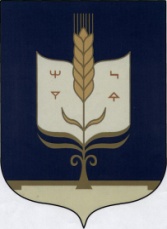 РЕСПУБЛИКА БАШКОРТОСТАНАДМИНИСТРАЦИЯСЕЛЬСКОГО ПОСЕЛЕНИЯ ТЯТЕР-АРАСЛАНОВСКИЙ  СЕЛЬСОВЕТМУНИЦИПАЛЬНОГО РАЙОНАСТЕРЛИБАШЕВСКИЙ РАЙОН